Муниципальное казенное дошкольное образовательное учреждение города Новосибирска «Детский сад №27 «Росинка»Нравственно-патриотическое воспитание детей дошкольного возраста через проектную деятельностьВоспитатели высшей кв. категорииСветлана Владимировна БолотинаСветлана Александровна Тумакова …Чтоб сноваНа земной планетеНе повторилось той войны -Нам нужно, чтобы наши детиОб этом помнили, как мы!    Патриотизм – это чувство любви к Родине, ощущение себя неотъемлемой частью Отечества. Гордость за свою Родину, любовь к родному краю, уважение традиций, понимание неповторимости культуры своего народа, почитание героев – все это входит в понятие «патриотизм». Патриотическое чувство не возникает  само по себе. Это результат длительного целенаправленного воспитательного воздействия на человека, начиная с самого детства. Нельзя быть патриотом, не чувствуя связи с Родиной, не зная, как любили, берегли и защищали ее наши предки, наши отцы и деды. Без уважения к истории своего Отечества нельзя воспитать у детей чувства собственного достоинства и уверенности в себе. Очень важно, чтобы ребенок уже в дошкольном возрасте почувствовал личную ответственность за родную землю и ее будущее.      Тема Великой Отечественной войны чрезвычайно актуальна в современном обществе, способствует объединению, сплочению нашего народа. Еще в дошкольном возрасте необходимо сформировать у детей первоначальные представления   о   подвиге   нашего   народа   в   Великой   Отечественной   войне 1941 – 1945 годов. Это подвиг, без которого не было бы ни нас, ни России. К сожалению, с каждым днем утрачивается связь поколений, очень мало осталось в живых фронтовиков, героев войны. Детям необходимо знать о Великой Отечественной войне, о защитниках родины – ветеранах, о том,  как протекала жизнь в военное время, военном оружии, о форме одежды военных, о победе.      Отсюда, возникла проблема: как помочь подрастающему поколению сформировать у них чувство долга, чувство уважения к славным защитникам нашей Родины, чувство гордости за свой великий народ, благодарности за то, что он подарил нам мирную счастливую жизнь.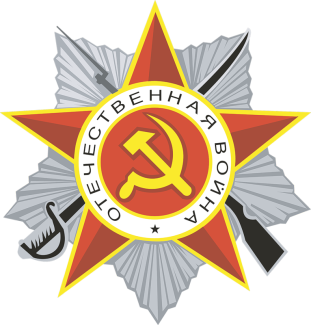 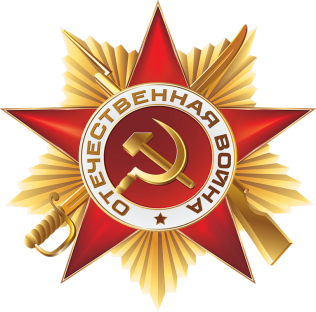      Поэтому нами  было принято решение посредством проекта расширить  и пополнить знания детей о ВОВ.Вид проекта: информационно-творческийСроки реализации проекта: долгосрочный, ноябрь – майУчастники проекта: дети  подготовительной группы «Ромашка», воспитатели Тумакова С. А., Болотина С. В. музыкальный работник Загидулина Н. З., родители воспитанников.     Целью проекта является создание условий для решения задач нравственно-патриотического воспитания детей старшего дошкольного возраста, используя метод проектов; формирование у детей и их родителей гражданской позиции, исторической культуры, патриотических чувств, уважения к историческому военному прошлому страны,  любви к Родине, желание принимать участие в проведении мероприятий по сохранению памяти о наследии предков.     Поставленной цели мы добивались, решая следующие задачи:~  расширять знания детей о Великой Отечественной войне,~  раскрыть значение победы в Великой Отечественной войне,~  воспитывать любовь и уважение к ветеранам войны и всем защитникам        Отечества,~  уточнить и расширить знания о музеях, памятниках, монументах воинам ВОВ     в городе  Новосибирске,~  воспитывать  защитников своей страны, стремление быть смелым и      отважным,  ~  способствовать укреплению семейных связей разных поколений,~  развивать продуктивную деятельность и творчество,~ организовать сотрудничество детей, родителей, педагогов в совместном освоение данной темы.     По окончании реализации данного проекта мы надеялись получить следующие результаты:У детей будут сформированы простейшие представления о легендарном прошлом нашей Родины,  о военных событиях 1941 – 1945 годов,  понимание важности победы в ВОВ,  уважение к героям войны   и чувство гордости за свой народ. 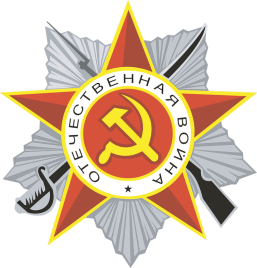 У  родителей  будет   сформирована   активная   позиция    в    нравственно-патриотическом  воспитании и образовании своих детей.У  педагогов  –  осуществление   инновационной   деятельности, повышение профессионального уровня, обобщение педагогического  опыта. 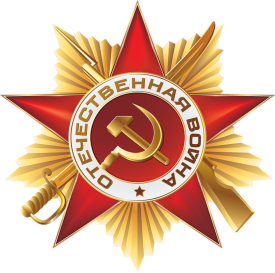      Реализация проекта состояла из трех этапов:- начальный,- продуктивный,- заключительный.     Начальный этап   (ноябрь):-  мониторинг детей - выявление уровня знаний у детей по теме проекта;-  анкетирование родителей «Формирование у детей знаний о войне»;-  подбор методической  и  художественной литературы, иллюстрированного    материала;-  создание развивающей  среды в группе.    Большой вклад  в реализацию проекта на данном этапе сделали родители наших воспитанников: ими была создана мини-библиотека по теме, собраны фото,  иллюстративный материал и экспонаты для выставки «Память поколений».     Продуктивный этап (декабрь-май): непосредственная образовательная деятельность, беседы, просмотры художественных фильмов и презентаций о ВОВ, чтение художественной литературы, экскурсии,  военно-спортивные игры, праздники и акции, творческие выставки и конкурсы.     Эмоциональный отклик дети выразили в ходе образовательной деятельности «Они сражались за Родину», «Земляки-фронтовики»,  «Фронтовой треугольник», «Песни военных лет» и бесед «Блокада Ленинграда», «Женщины на защите Отечества», «Маленькие герои большой войны,  «История георгиевской ленты».    Незабываемыми для детей стали экскурсии в Музей боевой славы  СОШ  № 142  г. Новосибирска,  к Монументу Славы погибшим воинам-первомайцам, в  детскую библиотеку имени Михаила Светлова, в историко-краеведческий центр «Наследие».      В ходе реализации проекта наши воспитанники проявили себя в районных и городских конкурсах: в районном фестивале музеев «Великая Отечественная война глазами моего поколения», в городском конкурсе «Герои Отечества – наши земляки», где  мы заняли первое место, в районном фестивале детского творчества «Маленькие фантазеры» с композицией «Бессмертный полк».     Накануне Дня Победы нами была организована встреча с ветеранами Великой Отечественной войны и тружениками тыла. Дети с большим восхищением слушали воспоминания о тяжелой жизни во время ВОВ и с удовольствием поздравили гостей с наступающим праздником музыкальными номерами.       К памятным датам совместно с детьми и родителями были оформлены   фотовыставки, выставки творческих работ, книжные выставки, стенгазеты.    Нами были организованы просмотры детьми презентаций, мультипликационных и художественных фильмов о событиях ВОВ.     Также дети приняли участие в военно-спортивных играх, приуроченных к памятным датам.     В ходе работы над проектом велась большая работа с семьями наших воспитанников. Родители совместно с детьми приняли участие в районном фестивале музеев «Великая Отечественная война глазами моего поколения», оформляли альбомы, фотовыставки. С их помощью была создана Книга памяти о родственниках-участниках ВОВ. А также ими были реализованы семейные проекты «Моя семья в истории Победы».     Дети с удовольствием рисовали и мастерили поделки к памятным датам, готовили подарки для защитников Отечества.          В ходе реализации проекта значительно пополнилась развивающая среда нашей группы. Был создан уголок Боевой славы, оформлены альбомы и различные дидактические игры на военную тематику.      Полученные знания дети применяли в сюжетно-ролевых играх «Военный госпиталь», «Разведчики»,  «Летчики» и др.     Итогом работы над проектом стал праздник «Я помню, я горжусь!»  и конкурс рисунков на асфальте «Мы рисуем мир!»      Заключительным этапом проекта стали итоговая диагностика знаний детей по данной теме  и презентация проекта нашим коллегам.      Проведя сравнительный анализ усвоения детьми знаний о Великой Отечественной войне, видим, что проект реализован успешно.    Работа по проекту оказала  благотворное  влияние  на  всех  её участников: повысился уровень осведомлённости старших дошкольников об истории человечества через знакомство с легендарным прошлым России в период Великой Отечественной войны. Дети научились ориентироваться в истории нашей страны, получили углубленные знания о её защитниках, о том, как их родные и близкие принимали участие в  Великой Отечественной войне.    Проводимая работа вызвала живой отклик у родителей и родственников старшего поколения воспитанников.Когда в сердцах детей живёт любовь,
Стремление к согласию и дружбе, 
А в чистоте их помыслов и слов 
Уже нам сомневаться и не нужно,
Когда сочувствие читается в глазах,
К Отчизне нежность, уваженье к дедам,
Мы можем улыбнуться и сказать,
Что празднуем великую победу!  